1. Запишите слово, пропущенное в таблице. Социальные институты2. Ниже приведён ряд терминов. Все они, за исключением двух, представляют операции (приёмы) мышления.1) описание	2) синтез	3) наблюдение	4) абстрагирование	5) анализ	6) обобщениеНайдите два термина «выпадающих» из общего ряда, и запишите в цифры, под которыми они указаны.3. Ниже приведён ряд признаков. Все они, за исключением двух, относятся к семье традиционного типа.1) совместное проживание нескольких поколений; 2) экономическая зависимость женщины от мужчины; 3) возложение домашних обязанностей на женщину; 4) справедливое распределение домашних обязанностей;
5) главенство мужчины в семье; 6) принятие решений всеми членами семьи после совместного обсужденияНайдите два признака семьи другого типа и запишите в таблицу цифры, под которыми они указаны.4. Выберите верные суждения об обществе и его изменениях и запишите цифры, под которыми они указаны.1) Общество — это совокупность всех форм объединения людей и способов их взаимодействия.   2) Революция как форма социальных изменений, как правило, осуществляется по инициативе власти.   3) B основе разграничения сфер общественной жизни - базовые потребности человека.   4) Гуманистический критерий прогресса связывают с ростом производства и повышением производительности труда.   5) Общество представляет собой систему, состоящую из взаимосвязанных и взаимодействующих элементов.5. Установите соответствие между отличительными признаками и типами обществ.6. Экономика страны Z основана на натуральном хозяйстве и ремесле. Какие признаки свидетельствуют о том, что страна Z развивается как традиционное? Запишите цифры, под которыми они указаны.1) общественное сознание базируется на религиозных ценностях;   2) ведущей отраслью экономики является промышленность;   3) преобладают экстенсивные технологии;   4) господствует общинная форма собственности;
5) формируется рыночная экономика;   6) происходит механизация и автоматизация производства7. Выберите верные суждения о финансовых институтах РФ и запишите номера, под которыми они указаны.1) Центральный банк — национальный банк, осуществляющий эмиссию денег и являющийся центром финансово-кредитной системы страны.   2) Все финансовые институты принимают вклады/депозиты.   3) Пенсионные фонды специализируются на кредитовании продаж потребительских товаров в рассрочку и выдаче потребительских ссуд.   4) Центральный банк устанавливает учётную ставку.   5) Финансовые институты оказывают услуги по переводу средств и предоставлению займов.8. Установите соответствие между примерами и типами экономических систем: к каждой позиции.9. Пётр Фёдорович вкладывает свои сбережения в приобретение различных ценных бумаг. Найдите в приведённом ниже списке ценные бумаги, которые он может приобрести в соответствии с Гражданским кодексом РФ‚ и запишите цифры, под которыми они указаны.1) инвестиционный пай паевого инвестиционного фонда 	2) договор о страховании имущества3) банкноты 			4) купоны 			5) облигации 			6) акции10. Ha графике изображено изменение положения на рынке свежих фруктов: кривая предложения переместилась из положения S в положение S1. (На графике Р — цена товара‚ Q — количество товара.) Какие из перечисленных факторов могут вызвать такое изменение? Запишите цифры, под которыми они указаны.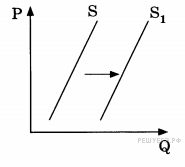 1) рост таможенных пошлин на импорт фруктов; 2) повышение тарифов на грузовые перевозки; 3) снижение доходов потребителей; 4) высокий урожай фруктов; 5) мода на здоровое питание11. Выберите верные суждения о семье и запишите цифры, под которыми они указаны. 1) Репродуктивная функция проявляется в предоставлении определённого социального статуса членам семьи, в выполнении роли социального лифта. 2) Члены семьи связаны общностью быта, взаимной материальной и моральной ответственностью. 3) Семья является одним из субъектов социального контроля. 4) Семья призвана создать условия для физического, психического, эмоционального и интеллектуального развития ребёнка. 5) Своеобразие семьи заключается в том, что она одновременно представляет собой и общественный институт, и малую социальную группу.12. В ходе социологического опроса совершеннолетних граждан страны Z, имеющих разный уровень образования, им задавали вопрос: «В какой организации Вы работаете (бюджетной/государственной или частной/негосударственной)?». Полученные результаты опроса (в % от числа опрошенных) представлены в виде диаграммы.Найдите в приведённом списке выводы, которые можно сделать на основе таблицы, и запишите цифры, под которыми они указаны.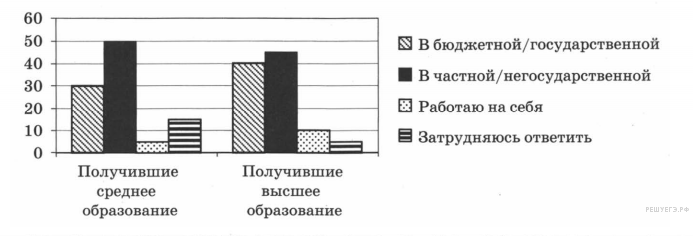 1) Половина опрошенных, получивших среднее образование‚ работает в частной/негосударственной организации. 2) Среди опрошенных, получивших высшее образование, тех, кто работает в бюджетной/государственной организации, меньше, чем тех, кто работает в частной/негосударственной организации. 3) Среди опрошенных, получивших высшее образование‚ тех, кто работает на себя, меньше, чем тех, кто работает в бюджетной/государственной организации. 4) Равные доли опрошенных каждой группы работают на себя. 5) Доля тех, кто затруднился ответить, среди получивших высшее образование больше, чем среди получивших среднее образование13. Выберите верные суждения о демократии и запишите цифры, под которыми они указаны. 1) Демократия признаёт народ единственным и высшим источником власти в стране. 2) Демократии свойствен государственный контроль над частной жизнью граждан. 3) Государственная власть при демократии может считаться легитимной, если её формирование и существование поддержано народом в соответствии с нормами права путём свободного волеизъявления избирателей на свободных выборах. 4) Демократия признаёт безусловный приоритет интересов личности над интересами государства. 5) Демократии свойственно доминирование идеологии одной партии на политической арене.14. Установите соответствие между функциями и субъектами государственной власти РФ, которые их исполняют.15. В стране Z раз в 5 лет проходят выборы B=в парламент. Найдите в приведённом ниже списке черты, свидетельствующие, что в стране Z парламентские выборы проходят по пропорциональной системе, и запишите №, под которыми указаны соответствующие черты. 1) Голосование проводится по спискам политических партий.   2) Существует возможность выдвижения независимых беспартийных кандидатов.   3) Предусмотрено голосование по одномандатным округам.   4) Правительство формируется блоком партий, победившим на парламентских выборах.   5) Победу одерживает кандидат, получивший большинство голосов на выборах.   6) Количество мест, полученных партией в парламенте, зависит от процента голосов, поданных за неё на выборах.16. Выберите в приведённом списке положения, характеризующие основы конституционного строя РФ‚ и запишите цифры, под которыми они указаны. 1) Во взаимоотношениях с федеральными органами государственной власти все субъекты Российской Федерации равноправны.   2) Носителем суверенитета и единственным источником власти в Российской Федерации является её многонациональный народ.   3) Гражданин отвечает по своим обязательствам всем принадлежащим ему имуществом, за исключением имущества, на которое в соответствии с законом не может быть обращено взыскание.   4) Необоснованный отказ в заключении трудового договора запрещается.   5) Земля и другие природные ресурсы могут находиться в частной, государственной, муниципальной и иных формах собственности.17. Найдите в приведённом ниже списке юридические факты, которые являются событиями. Запишите цифры, под которыми они указаны. 1) В результате землетрясения были разрушены десятки домов.   2) Гражданин К. перешёл дорогу в неположенном месте.   3) В результате падения дерева повреждён кузов машины.   4) По достижении 14 лет подросток имеет право на получение паспорта.   5) Супруги В. купили загородный дом в кредит.   6) Гражданин У. подал документы на вступление в наследство.18. Установите соответствие между действиями и элементами статуса налогоплательщика: к каждой позиции, данной в первом столбце, подберите соответствующую позицию из второго столбца.19. Татьяне 13 лет. Найдите в приведённом ниже списке позиции, отражающие её правовой статус, и запишите цифры, под которыми они указаны.1) быть заслушанной в ходе судебного разбирательства по определению места жительства при разводе родителей; 2) распоряжаться предоставленными родителями карманными деньгами; 3) вносить вклады в кредитные учреждения и распоряжаться ими; 4) заключать трудовой договор (работа курьера) с согласия родителей; 5) совершать мелкие бытовые сделки; 6) нести уголовную ответственность на общих основаниях.20. Прочитайте приведённый ниже текст, в котором пропущен ряд слов (словосочетаний). Выберите из предлагаемого списка слова (словосочетания), которые необходимо вставить на место пропусков.
«Брачным договором признаётся соглашение лиц, вступающих в брак, или соглашение супругов, определяющее _______ (А) супругов в браке и (или) в случае его расторжения. Брачный договор может быть заключён как до государственной регистрации _______ (Б), так и в любое время в период брака. Брачный договор заключается в письменной форме и подлежит _______ (В).Брачным договором супруги вправе изменить установленный законом _______ (Г), установить режим совместной, долевой или раздельной собственности на всё имущество супругов, на его отдельные виды или на имущество каждого из супругов. Права и обязанности, предусмотренные брачным договором, могут ограничиваться _______ (Д) либо ставиться в зависимость от наступления или от ненаступления определённых условий. Брачный договор не может ограничивать правоспособность или дееспособность супругов, их право на обращение в суд за защитой своих прав; регулировать _______ (Е), права и обязанности супругов в отношении детей».Список терминов:1) режим совместной собственности; 2) личные неимущественные отношения; 3) временные ограничения; 4) нотариальное удостоверение; 5) определённые сроки; 6) заключение брака; 7) имущественные права и обязанности; 8) расторжение брака; 9) медицинское освидетельствование21. Какие преимущества и недостатки «экономического общества, в котором мы живём», рассмотрел автор? Используя текст, укажите любые два преимущества и два недостатка.Наиболее значительными пороками экономического общества, в котором мы живём, являются его неспособность обеспечить полную занятость, а также его произвольное и несправедливое распределение богатства и доходов...Что касается меня, то я полагаю, что есть известные социальные и психологические оправдания значительного неравенства доходов и богатства, однако не для столь большого разрыва, какой имеет место в настоящее время. Есть такие нужные виды человеческой деятельности, для успешного осуществления которых требуются меркантильная заинтересованность и общие условия частной собственности на капитал...Государство должно будет оказывать своё руководящее влияние на склонность к потреблению частично путём соответствующей системы налогов… и, возможно, другими способами... Я представляю себе поэтому, что достаточно широкая социализация инвестиций окажется единственным средством, чтобы обеспечить приближение к полной занятости, хотя это не должно исключать всякого рода компромиссы и способы сотрудничества государства с частной инициативой. Но, помимо этого, нет очевидных оснований для системы государственного социализма, которая охватила бы большую часть экономической жизни общества… Если бы государство могло определять общий объём ресурсов, предназначенных для увеличения орудий производства, и основные ставки вознаграждения владельцев этих ресурсов, этим было бы достигнуто всё, что необходимо...Учреждение централизованного контроля, необходимого для обеспечения полной занятости, потребует, конечно, значительного расширения традиционных функций правительства…Вспомним на минуту, B чём заключаются традиционные преимущества индивидуализма. Отчасти это преимущества эффективности, обусловленные децентрализацией и влиянием личной заинтересованности. Преимущества эффективности, вытекающие из децентрализации принятия решений и индивидуальной ответственности, возможно, даже более значительны, чем полагали B XIX B., и реакция против призыва к личной заинтересованности, пожалуй, зашла слишком далеко. Но всего ценнее индивидуализм‚ если он может быть очищен от дефектов и злоупотреблений; это лучшая гарантия личной свободы в том смысле, что по сравнению со всеми другими условиями он чрезвычайно расширяет возможности для осуществления личного выбора. Он служит также лучшей гарантией разнообразия жизни, прямо вытекающего из широких возможностей личного выбора, потеря которых является величайшей из всех потерь в гомогенном или тоталитарном государстве. Ибо это разнообразие сохраняет традиции, которые воплощают в себе наиболее верный и успешный выбор предшествующих поколений. Оно окрашивает настоящее в переливающиеся цвета фантазии, и, будучи служанкой опыта B такой же мере, как традиции и фантазия, оно является наиболее могущественным средством для достижения лучшего будущего. 									(Дж. Кейнс)22. Автор упомянул традиционные функции правительства в экономической жизни. Проиллюстрируйте примером влияние правительства посредством налогов на склонность к потреблению. Используя обществоведческие знания, назовите две другие традиционные функции правительства.Наиболее значительными пороками экономического общества, в котором мы живём, являются его неспособность обеспечить полную занятость, а также его произвольное и несправедливое распределение богатства и доходов...Что касается меня, то я полагаю, что есть известные социальные и психологические оправдания значительного неравенства доходов и богатства, однако не для столь большого разрыва, какой имеет место в настоящее время. Есть такие нужные виды человеческой деятельности, для успешного осуществления которых требуются меркантильная заинтересованность и общие условия частной собственности на капитал...Государство должно будет оказывать своё руководящее влияние на склонность к потреблению частично путём соответствующей системы налогов… и, возможно, другими способами... Я представляю себе поэтому, что достаточно широкая социализация инвестиций окажется единственным средством, чтобы обеспечить приближение к полной занятости, хотя это не должно исключать всякого рода компромиссы и способы сотрудничества государства с частной инициативой. Но, помимо этого, нет очевидных оснований для системы государственного социализма, которая охватила бы большую часть экономической жизни общества… Если бы государство могло определять общий объём ресурсов, предназначенных для увеличения орудий производства, и основные ставки вознаграждения владельцев этих ресурсов, этим было бы достигнуто всё, что необходимо...Учреждение централизованного контроля, необходимого для обеспечения полной занятости, потребует, конечно, значительного расширения традиционных функций правительства…Вспомним на минуту, B чём заключаются традиционные преимущества индивидуализма. Отчасти это преимущества эффективности, обусловленные децентрализацией и влиянием личной заинтересованности. Преимущества эффективности, вытекающие из децентрализации принятия решений и индивидуальной ответственности, возможно, даже более значительны, чем полагали B XIX B., и реакция против призыва к личной заинтересованности, пожалуй, зашла слишком далеко. Но всего ценнее индивидуализм‚ если он может быть очищен от дефектов и злоупотреблений; это лучшая гарантия личной свободы в том смысле, что по сравнению со всеми другими условиями он чрезвычайно расширяет возможности для осуществления личного выбора. Он служит также лучшей гарантией разнообразия жизни, прямо вытекающего из широких возможностей личного выбора, потеря которых является величайшей из всех потерь в гомогенном или тоталитарном государстве. Ибо это разнообразие сохраняет традиции, которые воплощают в себе наиболее верный и успешный выбор предшествующих поколений. Оно окрашивает настоящее в переливающиеся цвета фантазии, и, будучи служанкой опыта B такой же мере, как традиции и фантазия, оно является наиболее могущественным средством для достижения лучшего будущего.									 (Дж. Кейнс)23. Какие две возможные меры правительства для обеспечения полной занятости рассмотрел автор? В чём опасность подобных мер? Используя текст и обществоведческие знания, укажите две опасности.Наиболее значительными пороками экономического общества, в котором мы живём, являются его неспособность обеспечить полную занятость, а также его произвольное и несправедливое распределение богатства и доходов...Что касается меня, то я полагаю, что есть известные социальные и психологические оправдания значительного неравенства доходов и богатства, однако не для столь большого разрыва, какой имеет место в настоящее время. Есть такие нужные виды человеческой деятельности, для успешного осуществления которых требуются меркантильная заинтересованность и общие условия частной собственности на капитал...Государство должно будет оказывать своё руководящее влияние на склонность к потреблению частично путём соответствующей системы налогов… и, возможно, другими способами... Я представляю себе поэтому, что достаточно широкая социализация инвестиций окажется единственным средством, чтобы обеспечить приближение к полной занятости, хотя это не должно исключать всякого рода компромиссы и способы сотрудничества государства с частной инициативой. Но, помимо этого, нет очевидных оснований для системы государственного социализма, которая охватила бы большую часть экономической жизни общества… Если бы государство могло определять общий объём ресурсов, предназначенных для увеличения орудий производства, и основные ставки вознаграждения владельцев этих ресурсов, этим было бы достигнуто всё, что необходимо...Учреждение централизованного контроля, необходимого для обеспечения полной занятости, потребует, конечно, значительного расширения традиционных функций правительства…Вспомним на минуту, B чём заключаются традиционные преимущества индивидуализма. Отчасти это преимущества эффективности, обусловленные децентрализацией и влиянием личной заинтересованности. Преимущества эффективности, вытекающие из децентрализации принятия решений и индивидуальной ответственности, возможно, даже более значительны, чем полагали B XIX B., и реакция против призыва к личной заинтересованности, пожалуй, зашла слишком далеко. Но всего ценнее индивидуализм‚ если он может быть очищен от дефектов и злоупотреблений; это лучшая гарантия личной свободы в том смысле, что по сравнению со всеми другими условиями он чрезвычайно расширяет возможности для осуществления личного выбора. Он служит также лучшей гарантией разнообразия жизни, прямо вытекающего из широких возможностей личного выбора, потеря которых является величайшей из всех потерь в гомогенном или тоталитарном государстве. Ибо это разнообразие сохраняет традиции, которые воплощают в себе наиболее верный и успешный выбор предшествующих поколений. Оно окрашивает настоящее в переливающиеся цвета фантазии, и, будучи служанкой опыта B такой же мере, как традиции и фантазия, оно является наиболее могущественным средством для достижения лучшего будущего.									 (Дж. Кейнс)24. Какой смысл обществоведы вкладывают в понятие «‹социальная мобильность»? Привлекая знания обществоведческого курса, составьте два предложения: одно предложение, содержащее информацию о видах социальной мобильности, и одно предложение, раскрывающее сущность любого из видов социальной мобильности.25. Какой смысл обществоведы вкладывают в понятие «спрос»? Привлекая знания обществоведческого курса, составьте два предложения: одно предложение, содержащее информацию о любом из неценовых факторов, влияющих на формирование спроса, и одно предложение, раскрывающее закон спроса.26. В процессе социализации происходит взаимовлияние между теми, кто осуществляет социализацию, и теми, кто социализируется. Проиллюстрируйте двумя примерами это взаимовлияние.27. Аркадий предложил Егору свою помощь с ремонтом квартиры, но был вынужден уехать в командировку. Егор обиделся и не отвечал на телефонные звонки. Друзья тяжело переживали случившееся. Какой способ поведения B межличностном конфликте иллюстрирует этот пример? Объясните, почему этот способ нельзя назвать эффективным. Каков, по Вашему мнению, наиболее эффективный способ разрешения этого конфликта?28. Вам поручено подготовить развёрнутый ответ по теме «Правительство РФ как институт исполнительной власти РФ». Составьте план, в соответствии с которым Вы будете освещать эту тему. План должен содержать не менее трёх пунктов, из которых два или более детализированы в подпунктах.1. Запишите слово, пропущенное в таблице. Социальные институты  		Вариант № 2778937Ответ: доказательность2. Ниже приведён ряд терминов. Все они, за исключением двух, представляют операции (приёмы) мышления.1) описание	2) синтез	3) наблюдение	4) абстрагирование	5) анализ	6) обобщениеНайдите два термина «выпадающих» из общего ряда, и запишите в цифры, под которыми они указаны.Пояснение. описание и наблюдение - методы, поэтому убираем Ответ: 133. Ниже приведён ряд признаков. Все они, за исключением двух, относятся к семье традиционного типа.1) совместное проживание нескольких поколений; 2) экономическая зависимость женщины от мужчины; 3) возложение домашних обязанностей на женщину; 4) справедливое распределение домашних обязанностей;
5) главенство мужчины в семье; 6) принятие решений всеми членами семьи после совместного обсуждения Найдите два признака семьи другого типа и запишите в таблицу цифры, под которыми они указаны. Ответ: 464. Выберите верные суждения об обществе и его изменениях и запишите цифры, под которыми они указаны.1) Общество — это совокупность всех форм объединения людей и способов их взаимодействия.   2) Революция как форма социальных изменений, как правило, осуществляется по инициативе власти.   3) B основе разграничения сфер общественной жизни - базовые потребности человека.   4) Гуманистический критерий прогресса связывают с ростом производства и повышением производительности труда.   5) Общество представляет собой систему, состоящую из взаимосвязанных и взаимодействующих элементовПояснение.1) Об¬ще¬ство — это со¬во¬куп¬ность всех форм объ¬еди¬не¬ния людей и спо¬со¬бов их вза¬и¬мо¬дей-ствия. ДА, верно.2) Ре¬во¬лю¬ция как форма со¬ци¬аль¬ных из¬ме¬не¬ний, как пра¬ви¬ло, осу¬ществ¬ля¬ет¬ся по ини¬ци¬а¬ти-ве вла¬сти. НЕТ, неверно. В основном насильственно массами и против власти. 3) B ос¬но¬ве раз¬гра¬ни¬че¬ния сфер об¬ще¬ствен¬ной жизни - ба¬зо¬вые по¬треб¬но¬сти че¬ло¬ве¬ка. ДА, верно.4) Гу¬ма¬ни¬сти¬че¬ский кри¬те¬рий про¬грес¬са свя¬зы¬ва¬ют с ро¬стом про¬из¬вод¬ства и по¬вы¬ше¬ни¬ем про¬из¬во¬ди¬тель¬но¬сти труда. НЕТ, неверно. Гуманизм - это прежде всего человеколюбие. 5) Об¬ще¬ство пред¬став¬ля¬ет собой си¬сте¬му, со¬сто¬я¬щую из вза¬и¬мо¬свя¬зан¬ных и вза¬и¬мо¬дей¬ству-ю¬щих эле¬мен¬тов. ДА, верно.       Правильный ответ: 1355. Установите соответствие между отличительными признаками и типами обществ.Ответ: 112336. Экономика страны Z основана на натуральном хозяйстве и ремесле. Какие признаки свидетельствуют о том, что страна Z развивается как традиционное? Запишите цифры, под которыми они указаны.1) общественное сознание базируется на религиозных ценностях;   2) ведущей отраслью экономики является промышленность;   3) преобладают экстенсивные технологии;   4) господствует общинная форма собственности;
5) формируется рыночная экономика;   6) происходит механизация и автоматизация производстваОтвет: 1347. Выберите верные суждения о финансовых институтах РФ и запишите номера, под которыми они указаны.1) Центральный банк — национальный банк, осуществляющий эмиссию денег и являющийся центром финансово-кредитной системы страны.   2) Все финансовые институты принимают вклады/депозиты.   3) Пенсионные фонды специализируются на кредитовании продаж потребительских товаров в рассрочку и выдаче потребительских ссуд.   4) Центральный банк устанавливает учётную ставку.   5) Финансовые институты оказывают услуги по переводу средств и предоставлению займов.   Ответ: 1458. Установите соответствие между примерами и типами экономических систем: к каждой позиции.Ответ: 332219. Пётр Фёдорович вкладывает свои сбережения в приобретение различных ценных бумаг. Найдите в приведённом ниже списке ценные бумаги, которые он может приобрести в соответствии с Гражданским кодексом РФ‚ и запишите цифры, под которыми они указаны.1) инвестиционный пай паевого инвестиционного фонда 	2) договор о страховании имущества3) банкноты 			4) купоны 			5) облигации 			6) акции  Ответ: 15610. Ha графике изображено изменение положения на рынке свежих фруктов: кривая предложения переместилась из положения S в положение S1. (На графике Р — цена товара‚ Q — количество товара.) Какие из перечисленных факторов могут вызвать такое изменение? Запишите цифры, под которыми они указаны.1) рост таможенных пошлин на импорт фруктов; 2) повышение тарифов на грузовые перевозки; 3) снижение доходов потребителей; 4) высокий урожай фруктов; 5) мода на здоровое питание  Ответ: 4511. Выберите верные суждения о семье и запишите цифры, под которыми они указаны. 1) Репродуктивная функция проявляется в предоставлении определённого социального статуса членам семьи, в выполнении роли социального лифта. 2) Члены семьи связаны общностью быта, взаимной материальной и моральной ответственностью. 3) Семья является одним из субъектов социального контроля. 4) Семья призвана создать условия для физического, психического, эмоционального и интеллектуального развития ребёнка. 5) Своеобразие семьи заключается в том, что она одновременно представляет собой и общественный институт, и малую социальную группу. Ответ: 234512. В ходе социологического опроса совершеннолетних граждан страны Z, имеющих разный уровень образования, им задавали вопрос: «В какой организации Вы работаете (бюджетной/государственной или частной/негосударственной)?». Полученные результаты опроса (в % от числа опрошенных) представлены в виде диаграммы.Найдите в приведённом списке выводы, которые можно сделать на основе таблицы, и запишите цифры, под которыми они указаны.1) Половина опрошенных, получивших среднее образование‚ работает в частной/негосударственной организации. 2) Среди опрошенных, получивших высшее образование, тех, кто работает в бюджетной/государственной организации, меньше, чем тех, кто работает в частной/негосударственной организации. 3) Среди опрошенных, получивших высшее образование‚ тех, кто работает на себя, меньше, чем тех, кто работает в бюджетной/государственной организации. 4) Равные доли опрошенных каждой группы работают на себя. 5) Доля тех, кто затруднился ответить, среди получивших высшее образование больше, чем среди получивших среднее образование   Ответ: 12313. Выберите верные суждения о демократии и запишите цифры, под которыми они указаны. 1) Демократия признаёт народ единственным и высшим источником власти в стране. 2) Демократии свойствен государственный контроль над частной жизнью граждан. 3) Государственная власть при демократии может считаться легитимной, если её формирование и существование поддержано народом в соответствии с нормами права путём свободного волеизъявления избирателей на свободных выборах. 4) Демократия признаёт безусловный приоритет интересов личности над интересами государства. 5) Демократии свойственно доминирование идеологии одной партии на политической арене. Ответ: 13414. Установите соответствие между функциями и субъектами государственной власти РФ, которые их исполняют.Ответ: 2211215. В стране Z раз в 5 лет проходят выборы B=в парламент. Найдите в приведённом ниже списке черты, свидетельствующие, что в стране Z парламентские выборы проходят по пропорциональной системе, и запишите №, под которыми указаны соответствующие черты. 1) Голосование проводится по спискам политических партий.   2) Существует возможность выдвижения независимых беспартийных кандидатов.   3) Предусмотрено голосование по одномандатным округам.   4) Правительство формируется блоком партий, победившим на парламентских выборах.   5) Победу одерживает кандидат, получивший большинство голосов на выборах.   6) Количество мест, полученных партией в парламенте, зависит от процента голосов, поданных за неё на выборах. Ответ: 14616. Выберите в приведённом списке положения, характеризующие основы конституционного строя РФ‚ и запишите цифры, под которыми они указаны. 1) Во взаимоотношениях с федеральными органами государственной власти все субъекты Российской Федерации равноправны.   2) Носителем суверенитета и единственным источником власти в Российской Федерации является её многонациональный народ.   3) Гражданин отвечает по своим обязательствам всем принадлежащим ему имуществом, за исключением имущества, на которое в соответствии с законом не может быть обращено взыскание.   4) Необоснованный отказ в заключении трудового договора запрещается.   5) Земля и другие природные ресурсы могут находиться в частной, государственной, муниципальной и иных формах собственности. Ответ: 12517. Найдите в приведённом ниже списке юридические факты, которые являются событиями. Запишите цифры, под которыми они указаны. 1) В результате землетрясения были разрушены десятки домов.   2) Гражданин К. перешёл дорогу в неположенном месте.   3) В результате падения дерева повреждён кузов машины.   4) По достижении 14 лет подросток имеет право на получение паспорта.   5) Супруги В. купили загородный дом в кредит.   6) Гражданин У. подал документы на вступление в наследство. Ответ: 13418. Установите соответствие между действиями и элементами статуса налогоплательщика: к каждой позиции, данной в первом столбце, подберите соответствующую позицию из второго столбца.Ответ: 1212119. Татьяне 13 лет. Найдите в приведённом ниже списке позиции, отражающие её правовой статус, и запишите цифры, под которыми они указаны.1) быть заслушанной в ходе судебного разбирательства по определению места жительства при разводе родителей; 2) распоряжаться предоставленными родителями карманными деньгами; 3) вносить вклады в кредитные учреждения и распоряжаться ими; 4) заключать трудовой договор (работа курьера) с согласия родителей; 5) совершать мелкие бытовые сделки; 6) нести уголовную ответственность на общих основаниях. Ответ: 12520. Прочитайте приведённый ниже текст, в котором пропущен ряд слов (словосочетаний). Выберите из предлагаемого списка слова (словосочетания), которые необходимо вставить на место пропусков.
«Брачным договором признаётся соглашение лиц, вступающих в брак, или соглашение супругов, определяющее _______ (А) супругов в браке и (или) в случае его расторжения. Брачный договор может быть заключён как до государственной регистрации _______ (Б), так и в любое время в период брака. Брачный договор заключается в письменной форме и подлежит _______ (В).Брачным договором супруги вправе изменить установленный законом _______ (Г), установить режим совместной, долевой или раздельной собственности на всё имущество супругов, на его отдельные виды или на имущество каждого из супругов. Права и обязанности, предусмотренные брачным договором, могут ограничиваться _______ (Д) либо ставиться в зависимость от наступления или от ненаступления определённых условий. Брачный договор не может ограничивать правоспособность или дееспособность супругов, их право на обращение в суд за защитой своих прав; регулировать _______ (Е), права и обязанности супругов в отношении детей».Список терминов:1) режим совместной собственности; 2) личные неимущественные отношения; 3) временные ограничения; 4) нотариальное удостоверение; 5) определённые сроки; 6) заключение брака; 7) имущественные права и обязанности; 8) расторжение брака; 9) медицинское освидетельствование Ответ: 76415221. Какие преимущества и недостатки «экономического общества, в котором мы живём», рассмотрел автор? Используя текст, укажите любые два преимущества и два недостатка.Наиболее значительными пороками экономического общества, в котором мы живём, являются его неспособность обеспечить полную занятость, а также его произвольное и несправедливое распределение богатства и доходов...Что касается меня, то я полагаю, что есть известные социальные и психологические оправдания значительного неравенства доходов и богатства, однако не для столь большого разрыва, какой имеет место в настоящее время. Есть такие нужные виды человеческой деятельности, для успешного осуществления которых требуются меркантильная заинтересованность и общие условия частной собственности на капитал...Государство должно будет оказывать своё руководящее влияние на склонность к потреблению частично путём соответствующей системы налогов… и, возможно, другими способами... Я представляю себе поэтому, что достаточно широкая социализация инвестиций окажется единственным средством, чтобы обеспечить приближение к полной занятости, хотя это не должно исключать всякого рода компромиссы и способы сотрудничества государства с частной инициативой. Но, помимо этого, нет очевидных оснований для системы государственного социализма, которая охватила бы большую часть экономической жизни общества… Если бы государство могло определять общий объём ресурсов, предназначенных для увеличения орудий производства, и основные ставки вознаграждения владельцев этих ресурсов, этим было бы достигнуто всё, что необходимо...Учреждение централизованного контроля, необходимого для обеспечения полной занятости, потребует, конечно, значительного расширения традиционных функций правительства…Вспомним на минуту, B чём заключаются традиционные преимущества индивидуализма. Отчасти это преимущества эффективности, обусловленные децентрализацией и влиянием личной заинтересованности. Преимущества эффективности, вытекающие из децентрализации принятия решений и индивидуальной ответственности, возможно, даже более значительны, чем полагали B XIX B., и реакция против призыва к личной заинтересованности, пожалуй, зашла слишком далеко. Но всего ценнее индивидуализм‚ если он может быть очищен от дефектов и злоупотреблений; это лучшая гарантия личной свободы в том смысле, что по сравнению со всеми другими условиями он чрезвычайно расширяет возможности для осуществления личного выбора. Он служит также лучшей гарантией разнообразия жизни, прямо вытекающего из широких возможностей личного выбора, потеря которых является величайшей из всех потерь в гомогенном или тоталитарном государстве. Ибо это разнообразие сохраняет традиции, которые воплощают в себе наиболее верный и успешный выбор предшествующих поколений. Оно окрашивает настоящее в переливающиеся цвета фантазии, и, будучи служанкой опыта B такой же мере, как традиции и фантазия, оно является наиболее могущественным средством для достижения лучшего будущего. 									(Дж. Кейнс)Пояснение.Правильный ответ должен содержать следующие элементы:1) преимущества:— эффективность;— гарантия экономической свободы;— возможности для осуществления личного выбора;— гарантия разнообразия жизни;2) недостатки:— неспособность обеспечить полную занятость;— произвольное и несправедливое распределение богатства и доходов.22. Автор упомянул традиционные функции правительства в экономической жизни. Проиллюстрируйте примером влияние правительства посредством налогов на склонность к потреблению. Используя обществоведческие знания, назовите две другие традиционные функции правительства.Наиболее значительными пороками экономического общества, в котором мы живём, являются его неспособность обеспечить полную занятость, а также его произвольное и несправедливое распределение богатства и доходов...Что касается меня, то я полагаю, что есть известные социальные и психологические оправдания значительного неравенства доходов и богатства, однако не для столь большого разрыва, какой имеет место в настоящее время. Есть такие нужные виды человеческой деятельности, для успешного осуществления которых требуются меркантильная заинтересованность и общие условия частной собственности на капитал...Государство должно будет оказывать своё руководящее влияние на склонность к потреблению частично путём соответствующей системы налогов… и, возможно, другими способами... Я представляю себе поэтому, что достаточно широкая социализация инвестиций окажется единственным средством, чтобы обеспечить приближение к полной занятости, хотя это не должно исключать всякого рода компромиссы и способы сотрудничества государства с частной инициативой. Но, помимо этого, нет очевидных оснований для системы государственного социализма, которая охватила бы большую часть экономической жизни общества… Если бы государство могло определять общий объём ресурсов, предназначенных для увеличения орудий производства, и основные ставки вознаграждения владельцев этих ресурсов, этим было бы достигнуто всё, что необходимо...Учреждение централизованного контроля, необходимого для обеспечения полной занятости, потребует, конечно, значительного расширения традиционных функций правительства…Вспомним на минуту, B чём заключаются традиционные преимущества индивидуализма. Отчасти это преимущества эффективности, обусловленные децентрализацией и влиянием личной заинтересованности. Преимущества эффективности, вытекающие из децентрализации принятия решений и индивидуальной ответственности, возможно, даже более значительны, чем полагали B XIX B., и реакция против призыва к личной заинтересованности, пожалуй, зашла слишком далеко. Но всего ценнее индивидуализм‚ если он может быть очищен от дефектов и злоупотреблений; это лучшая гарантия личной свободы в том смысле, что по сравнению со всеми другими условиями он чрезвычайно расширяет возможности для осуществления личного выбора. Он служит также лучшей гарантией разнообразия жизни, прямо вытекающего из широких возможностей личного выбора, потеря которых является величайшей из всех потерь в гомогенном или тоталитарном государстве. Ибо это разнообразие сохраняет традиции, которые воплощают в себе наиболее верный и успешный выбор предшествующих поколений. Оно окрашивает настоящее в переливающиеся цвета фантазии, и, будучи служанкой опыта B такой же мере, как традиции и фантазия, оно является наиболее могущественным средством для достижения лучшего будущего.									 (Дж. Кейнс)Пояснение.Правильный ответ должен содержать следующие элементы:1) пример, допустим: правительство повысило акцизы на табачные изделия, сделав их цену недоступной для многих потребителей;(Может быть приведён другой пример.)2) две другие функции правительства, например:— установление правовых рамок экономической деятельности;— производство общественных благ;— поддержание стабильности финансовой системы.23. Какие две возможные меры правительства для обеспечения полной занятости рассмотрел автор? В чём опасность подобных мер? Используя текст и обществоведческие знания, укажите две опасности.Наиболее значительными пороками экономического общества, в котором мы живём, являются его неспособность обеспечить полную занятость, а также его произвольное и несправедливое распределение богатства и доходов...Что касается меня, то я полагаю, что есть известные социальные и психологические оправдания значительного неравенства доходов и богатства, однако не для столь большого разрыва, какой имеет место в настоящее время. Есть такие нужные виды человеческой деятельности, для успешного осуществления которых требуются меркантильная заинтересованность и общие условия частной собственности на капитал...Государство должно будет оказывать своё руководящее влияние на склонность к потреблению частично путём соответствующей системы налогов… и, возможно, другими способами... Я представляю себе поэтому, что достаточно широкая социализация инвестиций окажется единственным средством, чтобы обеспечить приближение к полной занятости, хотя это не должно исключать всякого рода компромиссы и способы сотрудничества государства с частной инициативой. Но, помимо этого, нет очевидных оснований для системы государственного социализма, которая охватила бы большую часть экономической жизни общества… Если бы государство могло определять общий объём ресурсов, предназначенных для увеличения орудий производства, и основные ставки вознаграждения владельцев этих ресурсов, этим было бы достигнуто всё, что необходимо...Учреждение централизованного контроля, необходимого для обеспечения полной занятости, потребует, конечно, значительного расширения традиционных функций правительства…Вспомним на минуту, B чём заключаются традиционные преимущества индивидуализма. Отчасти это преимущества эффективности, обусловленные децентрализацией и влиянием личной заинтересованности. Преимущества эффективности, вытекающие из децентрализации принятия решений и индивидуальной ответственности, возможно, даже более значительны, чем полагали B XIX B., и реакция против призыва к личной заинтересованности, пожалуй, зашла слишком далеко. Но всего ценнее индивидуализм‚ если он может быть очищен от дефектов и злоупотреблений; это лучшая гарантия личной свободы в том смысле, что по сравнению со всеми другими условиями он чрезвычайно расширяет возможности для осуществления личного выбора. Он служит также лучшей гарантией разнообразия жизни, прямо вытекающего из широких возможностей личного выбора, потеря которых является величайшей из всех потерь в гомогенном или тоталитарном государстве. Ибо это разнообразие сохраняет традиции, которые воплощают в себе наиболее верный и успешный выбор предшествующих поколений. Оно окрашивает настоящее в переливающиеся цвета фантазии, и, будучи служанкой опыта B такой же мере, как традиции и фантазия, оно является наиболее могущественным средством для достижения лучшего будущего.									 (Дж. Кейнс)Пояснение.Правильный ответ должен содержать следующие элементы:1) меры правительства:— достаточно широкая социализация инвестиций;— государство определяет общий объём ресурсов, предназначенных для увеличения орудий производства, и основные ставки вознаграждения владельцев этих ресурсов;— учреждение централизованного контроля;(Меры могут быть приведены в иных, близких по смыслу формулировках.)2) опасности, например:— подавление частной инициативы;— резкое снижение объёма Инвестиций;— ухудшение качества трудовых услуг.24. Какой смысл обществоведы вкладывают в понятие «‹социальная мобильность»? Привлекая знания обществоведческого курса, составьте два предложения: одно предложение, содержащее информацию о видах социальной мобильности, и одно предложение, раскрывающее сущность любого из видов социальной мобильности.Пояснение.Правильный ответ должен содержать следующие элементы:1) смысл понятия, например: социальной мобильностью называется изменение социальной позиции индивида, социальной группы;(Может быть приведено иное, близкое по смыслу определение или объяснение смысла понятия.)2) одно предложение с информацией о видах социальной мобильности, опирающейся на знания курса, например: Социологи выделяют вертикальную и горизонтальную, индивидуальную и групповую социальную мобильность.(Может быть составлено другое предложение, содержащее информацию о двух и более видах социальной мобильности.)3) одно предложение, раскрывающее с опорой на знание курса сущность любого из видов социальной мобильности, например: Вертикальная мобильность связана c перемещением человека или социальной группы вверх или вниз по социальной лестнице, улучшением или ухудшением их социального положения.(Может быть составлено другое предложение, раскрывающее с опорой на знание курса сущность любого из видов социальной мобильности.)Предложения должны быть сформулированы корректно, не содержать элементов, искажающих смысл понятия и/или его аспектов. Предложения, содержащие сущностные ошибки, не засчитываются при оценивании.25. Какой смысл обществоведы вкладывают в понятие «спрос»? Привлекая знания обществоведческого курса, составьте два предложения: одно предложение, содержащее информацию о любом из неценовых факторов, влияющих на формирование спроса, и одно предложение, раскрывающее закон спроса.Пояснение.Правильный ответ должен содержать следующие элементы:1) смысл понятия, например: зависимость объёма товара определённого вида, который потребители готовы приобрести (величины спроса), от цен, по которым эти товары могут быть предложены произведителями/ продавцами;(Может быть приведено иное, близкое по смыслу определение или объяснение смысла понятия.)2) одно предложение с информацией о любом из неценовых факторов, влияющих на формирование спроса, например: Один из факторов, влияющих на формирование спроса, культурные и религиозные традиции.(Может быть составлено другое предложение, содержащее информацию о неценовых факторах, влияющих на формирование спроса.)3) одно предложение, раскрывающее с опорой на знание курса закон спроса, например: Повышение цен обычно ведёт к снижению спроса, a снижение цен - к его увеличению. (Может быть составлено другое предложение, раскрывающее с опорой на знание курса закон спроса.)Предложения должны быть сформулированы корректно, не содержать элементов, искажающих смысл понятия и/или его аспектов. Предложения, содержащие сущностные ошибки, не засчитываются при оценивании26. В процессе социализации происходит взаимовлияние между теми, кто осуществляет социализацию, и теми, кто социализируется. Проиллюстрируйте двумя примерами это взаимовлияние.Пояснение.Могут быть приведены следующие примеры взаимовлияния:1) Пётр рассказывает своему сыну Антону о том, как правильно вести себя в театре. Антон выслушал отца и указал ему на то, что сам Пётр не соблюдает этих правил. Отец задумался и в следующий раз выключил телефон во время спектакля;2) Один из уроков обществознания проходил B виде ролевой игры «Выборы», школьники смогли аргументированно обосновать важность каждого голоса для будущего страны.Учитель, ранее пропускавший выборы, под влиянием этого урока в день выборов пошёл на избирательный участок и проголосовал за одного из кандидатов.27. Аркадий предложил Егору свою помощь с ремонтом квартиры, но был вынужден уехать в командировку. Егор обиделся и не отвечал на телефонные звонки. Друзья тяжело переживали случившееся. Какой способ поведения B межличностном конфликте иллюстрирует этот пример? Объясните, почему этот способ нельзя назвать эффективным. Каков, по Вашему мнению, наиболее эффективный способ разрешения этого конфликта?Пояснение.Правильный ответ должен содержать следующие элементы:1) способ: ухоц из конфликтной ситуации;2) объяснение, например: такой способ не является эффективным, потому что не устранена причина конфликта и сохраняется угроза его дальнейшего обострения, к тому же участники тяжело переживают сложившуюся ситуацию;3) наиболее эффективный способ: обсудить сложившуюся ситуацию, выяснить мотивы каждой из сторон, прийти к компромиссу и наладить отношения.28. Вам поручено подготовить развёрнутый ответ по теме «Правительство РФ как институт исполнительной власти РФ». Составьте план, в соответствии с которым Вы будете освещать эту тему. План должен содержать не менее трёх пунктов, из которых два или более детализированы в подпунктах.Пояснение.Один из вариантов плана раскрытия данной темы:1. Порядок формирования Правительства РФ:а) назначение Председателя Правительства с согласия Государственной Думы;6) Председатель Правительства представляет Президенту структуру Правительства;в) Председатель Правительства представляет Президенту кандидатуры членов Правительства.2. Полномочия Председателя Правительства РФ:а) определяет направления деятельности Правительства;б) организует работу Правительства.3. Полномочия Правительства РФ:а) разработка и исполнение государственного бюджета;6) обеспечение проведения в РФ единой финансовой, кредитной и денежной политики;B) обеспечение проведения в РФ единой государственной политики B области культуры, науки, образования, здравоохранения, социального обеспечения, экологии;г) управление федеральной собственностью и др.4. Порядок отставки Правительства РФ:а) по инициативе Президента РФ;6) по инициативе Председателя Правительства;в) добровольная отставка Правительства;в) вотум недоверия Правительству;г) избрание нового Президента РФ.ОСОБЕННОСТИ НАУЧНОГО ПОЗНАНИЯПРИМЕРЫРациональностьЭмпирические данные приобретают научный характер только при включении их в систему теоретических положений, выводов...Любое теоретическое положение, гипотеза должны быть обоснованныОТЛИЧИТЕЛЬНЫЕ ПРИЗНАКИТИПЫ ОБЩЕСТВА) основополагающая роль религии Б) сословная структура общества В) серийное производство товаров массового потребления Г) выдвижение на первый план сферы услуг Д) ведущая роль информации в жизни общества1) аграрное2) индустриальное3) постиндустриальноеПРИМЕРЫТИПЫ ЭКОНОМИЧЕСКИХ СИСТЕМА) в стране F производители соревнуются за наиболее выгодные условия производства и продажи товаров;   Б) в стране С в условиях свободы предпринимательства у потребителей есть широчайший выбор товаров и услуг;   В) единственным производителем и продавцом товаров и услуг в стране G является государство, частное предпринимательство находится под запретом;   Г) в стране А государство централизованно распределяет факторы производства и устанавливает цены товаров и услуг;   Д) основа экономики страны Z — сельское хозяйство, земля принадлежит родовым общинам и ими обрабатывается1) традиционная2) командная (плановая)3) рыночнаяФУНКЦИИСУБЪЕКТЫ ГОСУДАРСТВЕННОИ ВЛАСТИ РФА) управления федеральной собственностью;   Б) разработка и представление Государственной Думе федерального бюджета;   В) осуществление помилования;   Г) решение вопросов предоставления политического убежища;   Д) осуществление мер по обеспечению обороны страны1) Президент РФ2) Правительство РФДЕЙСТВИЯЭЛЕМЕНТЫ СТАТУСА НАЛОГОПЛАТЕЛЬЩИКАА) присутствовать при проведении выездной налоговой проверки; Б) выполнять законные требования налогового органа об устранении выявленных нарушений законодательства о налогах и сборах; В) получать по месту своего учёта от налоговых органов бесплатную информацию о действующих налогах и сборах; Г) уплачивать законно установленные налоги; Д) требовать соблюдения и сохранения налоговой тайны1) права2) обязанностиОСОБЕННОСТИ НАУЧНОГО ПОЗНАНИЯПРИМЕРЫРациональностьЭмпирические данные приобретают научный характер только при включении их в систему теоретических положений, выводов...Любое теоретическое положение, гипотеза должны быть обоснованныОТЛИЧИТЕЛЬНЫЕ ПРИЗНАКИТИПЫ ОБЩЕСТВА) основополагающая роль религии Б) сословная структура общества В) серийное производство товаров массового потребления Г) выдвижение на первый план сферы услуг Д) ведущая роль информации в жизни общества1) аграрное2) индустриальное3) постиндустриальноеПРИМЕРЫТИПЫ ЭКОНОМИЧЕСКИХ СИСТЕМА) в стране F производители соревнуются за наиболее выгодные условия производства и продажи товаров;   Б) в стране С в условиях свободы предпринимательства у потребителей есть широчайший выбор товаров и услуг;   В) единственным производителем и продавцом товаров и услуг в стране G является государство, частное предпринимательство находится под запретом;   Г) в стране А государство централизованно распределяет факторы производства и устанавливает цены товаров и услуг;   Д) основа экономики страны Z — сельское хозяйство, земля принадлежит родовым общинам и ими обрабатывается1) традиционная2) командная (плановая)3) рыночнаяФУНКЦИИСУБЪЕКТЫ ГОСУДАРСТВЕННОИ ВЛАСТИ РФА) управления федеральной собственностью;   Б) разработка и представление Государственной Думе федерального бюджета;   В) осуществление помилования;   Г) решение вопросов предоставления политического убежища;   Д) осуществление мер по обеспечению обороны страны1) Президент РФ2) Правительство РФДЕЙСТВИЯЭЛЕМЕНТЫ СТАТУСА НАЛОГОПЛАТЕЛЬЩИКАА) присутствовать при проведении выездной налоговой проверки; Б) выполнять законные требования налогового органа об устранении выявленных нарушений законодательства о налогах и сборах; В) получать по месту своего учёта от налоговых органов бесплатную информацию о действующих налогах и сборах; Г) уплачивать законно установленные налоги; Д) требовать соблюдения и сохранения налоговой тайны1) права2) обязанности